§1603.  Foam products1.  Prohibition on extruded polystyrene foam sheets.  After January 1, 1989, no person may sell or offer to sell in this State any product composed in whole or in part of thermoformed extruded polystyrene foam sheets if the foam is manufactured using any fully halogenated chlorofluorocarbon found by the United States Environmental Protection Agency to be an ozone-depleting chemical.[PL 1987, c. 752, §3 (NEW).]2.  Prohibition on foam board.  No person may sell or offer to sell in this State any product composed in whole or in part of foam board if:A.  The foam is manufactured using any fully halogenated chlorofluorocarbons found by the United States Environmental Protection Agency to be an ozone-depleting chemical; and  [PL 1987, c. 752, §3 (NEW).]B.  A substitute for fully halogenated chlorofluorocarbon blowing agents is available and found to meet public health and safety standards by all applicable federal and state agencies.  [PL 1987, c. 752, §3 (NEW).][PL 1989, c. 39 (AMD).]3.  Compliance.  Compliance with this section shall be as follows.A.  All distributors engaged in the sale or distribution in the State of products covered under subsection 1 shall certify to the commissioner their compliance with subsection 1.  [PL 1989, c. 39 (NEW); PL 1989, c. 890, Pt. A, §40 (AFF); PL 1989, c. 890, Pt. B, §274 (AMD).]B.  All distributors engaged in the sale or distribution in the State of products covered under subsection 2 shall certify to the commissioner by July 1, 1990, their compliance or scheduled compliance with subsection 2.  [PL 1989, c. 39 (NEW); PL 1989, c. 890, Pt. A, §40 (AFF); PL 1989, c. 890, Pt. B, §274 (AMD).][PL 1989, c. 39 (AMD); PL 1989, c. 890, Pt. A, §40 (AFF); PL 1989, c. 890, Pt. B, §274 (AMD).]SECTION HISTORYPL 1987, c. 752, §3 (NEW). PL 1989, c. 39 (AMD). PL 1989, c. 890, §§A40,B274 (AMD). The State of Maine claims a copyright in its codified statutes. If you intend to republish this material, we require that you include the following disclaimer in your publication:All copyrights and other rights to statutory text are reserved by the State of Maine. The text included in this publication reflects changes made through the First Regular and First Special Session of the 131st Maine Legislature and is current through November 1, 2023
                    . The text is subject to change without notice. It is a version that has not been officially certified by the Secretary of State. Refer to the Maine Revised Statutes Annotated and supplements for certified text.
                The Office of the Revisor of Statutes also requests that you send us one copy of any statutory publication you may produce. Our goal is not to restrict publishing activity, but to keep track of who is publishing what, to identify any needless duplication and to preserve the State's copyright rights.PLEASE NOTE: The Revisor's Office cannot perform research for or provide legal advice or interpretation of Maine law to the public. If you need legal assistance, please contact a qualified attorney.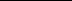 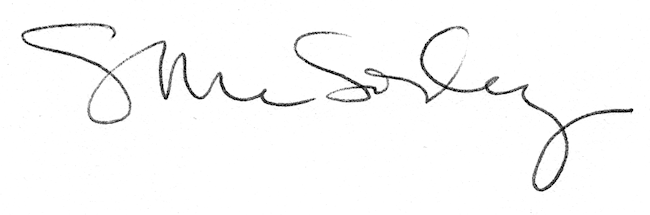 